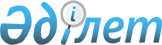 Қазақстан Республикасы Министрлер Кабинетінің 1992 жылғы 3 ақпандағы № 88 қаулысының күші жойылды деп тану туралыҚазақстан Республикасы Үкіметінің 2010 жылғы 2 тамыздағы № 775 Қаулысы

      "Қазақ Кеңестік Социалистік Республикасы Президентінің 1991 жылғы 13 қыркүйектегі № 444 қаулысының және Қазақстан Республикасы Президентінің 1991 жылғы 24 желтоқсандағы № 549 қаулысының күші жойылды деп тану туралы" Қазақстан Республикасы Президентінің 2009 жылғы 27 наурыздағы № 776 Жарлығын іске асыру мақсатында Қазақстан Республикасының Үкіметі ҚАУЛЫ ЕТЕДІ:



      1. "Қазақ КСР-інде мемлекет меншігін жекешелендірудің купондық механизмі туралы ережеге өзгерістер мен толықтырулар енгізу туралы" Қазақстан Республикасы Министрлер Кабинетінің 1992 жылғы 3 ақпандағы № 88 қаулысының (Қазақстан Республикасының ПҮАЖ-ы, 1992 ж., № 5, 82-құжат) күші жойылды деп танылсын.



      2. Осы қаулы қол қойылған күнінен бастап қолданысқа енгізіледі.      Қазақстан Республикасының

      Премьер-Министрі                                К. Мәсімов
					© 2012. Қазақстан Республикасы Әділет министрлігінің «Қазақстан Республикасының Заңнама және құқықтық ақпарат институты» ШЖҚ РМК
				